ПРОТОКОЛ УЗГОДЖЕННЯ ПОЗИЦІЙщодо проекту постанови Кабінету Міністрів України  «Про затвердження Порядкупроведення громадських слухань у процесі оцінки впливу на довкілля»1. Враховані зауваження (пропозиції)Міністр екології та природних ресурсів України 										                          О. М. Семерак___     ___________  2017 рокуРедакція частини проекту акта, до якої висловлено зауваження (пропозиції)Найменування органу виконавчої влади, що подав зауваження (пропозиції) та їх змістСпосіб врахуванняМіністерство енергетики та вугільної промисловості УкраїниМіністерство енергетики та вугільної промисловості УкраїниМіністерство енергетики та вугільної промисловості України7.	Під час громадського обговорення може проводитись одне або більше слухань. Кількість слухань визначається суб’єктом господарювання з урахуванням такого:якщо вплив планованої діяльності не виходить за межі області, громадські слухання проводяться у адміністративному центрі адміністративно-територіальної одиниці, яка може зазнати впливу планованої діяльності;якщо вплив планованої діяльності поширюється на дві і більше областей, але менше третини областей України, громадські слухання проводяться у адміністративних центрах адміністративно-територіальних одиниць, які можуть зазнати впливу планованої діяльності, кожної із таких областей.якщо вплив планованої діяльності поширюється на більше третини областей України, громадські слухання додатково проводяться у місті Києві.Пунктом 7 проекту Порядку встановлюються вимоги до місць проведення громадських слухань, але точно не визначено, в яких саме центрах такі слухання організовуються. Наприклад, планована діяльність поширюється на дві області, але не зрозуміло, де проводити слухання - в кожному адміністративному центрі району чи кожної селищної ради району (адміністративно-територіальними одиницями на цей час є область, район, місто, район у місті, селище міського типу, сільрада, село і селище).Враховано повністю:8.	Під час громадського обговорення  планованої діяльності може проводитися одне або більше громадських слухань. Кількість громадських слухань визначається суб’єктом господарювання, виходячи із масштабів очікуваного впливу, з урахуванням такого:якщо вплив планованої діяльності не поширюється за межі області, громадські слухання проводяться у адміністративному центрі адміністративно-територіальної одиниці, яка може зазнати впливу планованої діяльності;якщо вплив планованої діяльності поширюється на дві і більше областей, але менше третини областей України, громадські слухання проводяться у адміністративних центрах адміністративно-територіальних одиниць, які можуть зазнати впливу планованої діяльності, кожної із таких областей.якщо вплив планованої діяльності поширюється на більше ніж третину областей України, громадські слухання додатково проводяться у місті Києві.18. Після доповідей головуючий надає учасникам можливість поставити доповідачам запитання. Головуючий та суб’єкт господарювання зобов'язані забезпечити надання відповідей на запитання громадськості в усній формі під час громадських слухань із занесенням їх до протоколу або в письмовій формі після їх закінчення. Суб’єкт господарювання зобов’язаний надати письмові відповіді на усі запитання громадськості, на які він не зміг надати відповідь під час громадських слухань, протягом трьох робочих днів з дня проведення слухань. Копія відповіді також надсилається організатору громадських слухань для долучення до протоколу громадського слухання.Пунктом 18 проекту Порядку передбачається надання письмових відповідей на усі запитання громадськості, на які він не зміг надати відповідь під час громадських слухань, протягом трьох робочих днів з дня проведення слухань. Але не передбачено, яким чином він повинен це зробити. Пункт 18 пропонуємо викласти в такій редакції: «Суб'єкт господарювання зобов'язаний надати письмові відповіді на усі запитання громадськості, на які він не зміг надати відповідь під час громадських слухань, протягом трьох робочих днів з дня проведення слухань шляхом їх направлення до організатора громадських слухань для долучення до протоколу громадського слухання».Проектом Порядку не передбачена можливість для суб'єкта господарювання ознайомитись з протоколом громадських слухань та вносити до нього свої зауваження/коментарі з метою виключення неправильних чи некоректних редакцій відповідей. Пропонуємо Порядок доповнити пунктом наступного змісту: «25. Суб'єкт господарювання може бути ознайомлений з протоколом громадських слухань та мати можливість надавати організатору громадських слухань свої коментарі чи зауваження до його редакції».Враховано повністю шляхом доповнення пункту 2418.	Після доповідей головуючий надає учасникам громадських слухань можливість поставити доповідачам запитання. Суб’єкт господарювання зобов'язаний забезпечити надання відповідей на запитання громадськості в усній формі під час громадських слухань із занесенням їх до протоколу громадських слухань або в письмовій формі після їх закінчення. Суб’єкт господарювання надає письмові відповіді на усі запитання громадськості, на які він не зміг надати відповідь під час громадських слухань, протягом п’яти робочих днів з дня проведення громадських слухань. Відповідь надсилається на адресу особи, що поставила запитання, вказану у журналі (відомості) реєстрації учасників громадських слухань. У той же строк копії відповідей також надсилаються організатору громадських слухань для долучення до протоколу громадського слухання.24.	Не пізніше ніж через сім робочих днів після проведення громадських слухань, організатор громадських слухань передає уповноваженому центральному органу або уповноваженому територіальному органу підписаний протокол громадських слухань із усіма додатками, або акт у випадку, передбаченому пунктом 22 цього Порядку.Міністерство фінансів УкраїниМіністерство фінансів УкраїниМіністерство фінансів України11. Проведення додаткових громадських слухань відбувається не менш ніж через п’ять робочих днів після офіційного опублікування повідомлення про проведення додаткових громадських слухань. Оприлюднення повідомлення про проведення додаткових громадських слухань відбувається у той же спосіб, що і оголошення про початок громадського обговорення. Зміст повідомлення про проведення додаткових громадських слухань повинен відображати усю інформацію, що включалася до оголошення про початок громадського обговорення із зазначенням дати, часу і місця проведення додаткових громадських слухань.27. Витрати, пов’язані з проведенням громадських слухань, окрім випадків передбачених у пункті 11 цього Порядку, несе суб’єкт господарювання.Пунктом 27 проекту Порядку проведення громадських слухань у процесі оцінки впливу на довкілля визначено, що витрати, пов'язані з проведенням громадських слухань, крім випадків передбачених у пункті 11 цього Порядку, несе суб'єкт господарювання.Відповідно до розділу «Фінансово-економічне обґрунтування» пояснювальної записки прийняття проекту постанови не потребуватиме додаткових бюджетних коштів. Проте, не зазначено за рахунок яких коштів будуть здійснюватися витрати, визначені пунктом 11 Порядку.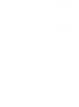 Враховано повністю шляхом викладення пункту 28 в такій редакції:«Витрати, пов’язані з проведенням громадських слухань, окрім випадку, передбаченого у пункті «а» пункту 10 цього Порядку, несе суб’єкт господарювання.»Міністерство інфраструктури УкраїниМіністерство інфраструктури УкраїниМіністерство інфраструктури України2.	Уповноважений центральний орган або уповноважений територіальний орган забезпечує проведення громадських слухань у процесі громадського обговорення оцінки впливу на довкілля шляхом:внесення до Єдиного реєстру з оцінки впливу на довкілля оголошення про початок громадського обговорення, а в разі необхідності – оголошення про проведення додаткових громадських слухань;проведення громадських слухань;розгляду, врахування, часткового врахування чи обґрунтованого відхилення зауважень та пропозицій громадськості, отриманих під час громадських слухань, а також у письмовій формі протягом всього строку громадського обговорення.підготовки і оприлюднення через внесення до Єдиного реєстру з оцінки впливу на довкілля Звіту про громадське обговорення.Уповноважений орган може делегувати проведення громадських слухань організатору громадських слухань.Проектом передбачено, що Уповноважений орган може делегувати проведення громадських слухань організатору громадських слухань (юридична особа або фізична особа-підприємець).Водночас відповідно до статті 19 Конституції України органи державної влади та органи місцевого самоврядування, їх посадові особи зобов’язані діяти лише на підставі, в межах повноважень та у спосіб, передбачені Конституцією та законами України.Враховуючи, що законами України не наділено Уповноважений орган правом делегувати повноваження щодо проведення громадських слухань третім особам, Порядок проведення громадських слухань у процесі оцінки впливу на довкілля в цій частині потребує доопрацювання.Враховано повністю шляхом викладення пункту 3 у такій редакції:3.	Уповноважений центральний орган або уповноважений територіальний орган забезпечує проведення громадських слухань у процесі громадського обговорення планованої діяльності шляхом:оприлюднення оголошення про початок громадського обговорення звіту з оцінки впливу на довкілля, а в разі необхідності – оголошення про проведення додаткових або повторних громадських слухань;проведення громадських слухань;розгляду, повного врахування, часткового врахування чи обґрунтованого відхилення зауважень та пропозицій громадськості, отриманих під час громадських слухань;підготовки і оприлюднення шляхом внесення до Єдиного реєстру з оцінки впливу на довкілля звіту про громадське обговорення.Уповноважений центральний орган або уповноважений територіальний орган може залучати до проведення громадських слухань організатора громадських слухань.Міністерство юстиції УкраїниМіністерство юстиції УкраїниМіністерство юстиції України2.	Уповноважений центральний орган або уповноважений територіальний орган забезпечує проведення громадських слухань у процесі громадського обговорення оцінки впливу на довкілля шляхом:внесення до Єдиного реєстру з оцінки впливу на довкілля оголошення про початок громадського обговорення, а в разі необхідності – оголошення про проведення додаткових громадських слухань;проведення громадських слухань;розгляду, врахування, часткового врахування чи обґрунтованого відхилення зауважень та пропозицій громадськості, отриманих під час громадських слухань, а також у письмовій формі протягом всього строку громадського обговорення.підготовки і оприлюднення через внесення до Єдиного реєстру з оцінки впливу на довкілля Звіту про громадське обговорення.Уповноважений орган може делегувати проведення громадських слухань організатору громадських слухань.2.1. Абзацом шостим пункту 2 проекту Порядку проведення громадських слухань у процесі оцінки впливу на довкілля (далі – проект Порядку) передбачено, що уповноважений орган (згідно із Законом України «Про оцінку впливу на довкілля» (далі – Закон)) – це центральний орган виконавчої влади, що забезпечує формування та реалізує державну політику у сфері охорони навколишнього природного середовища, обласні, міські Київська та Севастопольська державні адміністрації (відповідний підрозділ з питань екології та природних ресурсів), орган виконавчої влади Автономної Республіки Крим з питань екології та природних ресурсів) може делегувати проведення громадських слухань організатору громадських слухань.Згідно з пунктами 3 та 4 проекту Порядку організатор громадських слухань обирається уповноваженим органом шляхом проведення публічних закупівель. Це може бути юридична особа або фізична особа – підприємець, яка має досвід у сфері охорони довкілля не менше двох років та достатні людські і технічні ресурси, необхідні для проведення громадських слухань у відповідному регіоні або по всій території України.Зазначене положення проекту Порядку потребує перегляду з огляду на те, що Законом відповідне делегування повноважень щодо проведення громадських слухань не передбачено, а Конституція України зобов’язує органи державної влади та їх посадових осіб діяти лише на підставі, в межах повноважень та у спосіб, що передбачені Конституцією та законами України (частина друга статті 19 Конституції України).Також частинами третьою, четвертою статті 7 Закону визначено, що уповноважений територіальний орган, а у випадках, визначених частинами третьою і четвертою статті 5 цього Закону, – уповноважений центральний орган зобов’язаний забезпечити громадське обговорення у процесі здійснення оцінки впливу на довкілля. Громадське обговорення планованої діяльності після подання звіту з оцінки впливу на довкілля проводиться у формі громадських слухань та у формі надання письмових зауважень і пропозицій (у тому числі в електронному вигляді).Враховано повністю, пункт 3 викладено у такій редакції:«3.	Уповноважений центральний орган або уповноважений територіальний орган забезпечує проведення громадських слухань у процесі громадського обговорення планованої діяльності шляхом:оприлюднення оголошення про початок громадського обговорення звіту з оцінки впливу на довкілля, а в разі необхідності – оголошення про проведення додаткових або повторних громадських слухань;проведення громадських слухань;розгляду, повного врахування, часткового врахування чи обґрунтованого відхилення зауважень та пропозицій громадськості, отриманих під час громадських слухань;підготовки і оприлюднення шляхом внесення до Єдиного реєстру з оцінки впливу на довкілля звіту про громадське обговорення.Уповноважений центральний орган або уповноважений територіальний орган може залучати до проведення громадських слухань організатора громадських слухань.»3.	Організатор громадських слухань обирається уповноваженим органом один раз на рік шляхом проведення публічних закупівель. В разі проведення уповноваженим органом громадських слухань самостійно, він виконує усі функції, передбачені цим Порядком для Організатора громадських слухань.2.2. Пункт 3 проекту Порядку, яким передбачається, що організатор громадських слухань обирається уповноваженим органом один раз на рік шляхом проведення публічних закупівель, слід виключити з огляду на таке.Зазначеними положеннями визначено, що саме уповноважений центральний орган або уповноважений територіальний орган є фактично замовником послуги шляхом проведення публічних закупівель.Водночас правові та економічні засади здійснення закупівель товарів, робіт і послуг для забезпечення потреб держави та територіальної громади визначаються Законом України «Про публічні закупівлі», метою якого є забезпечення ефективного та прозорого здійснення закупівель, створення конкурентного середовища у сфері публічних закупівель, запобігання проявам корупції у цій сфері, розвиток добросовісної конкуренції.При цьому відповідно до пункту 18 статті 1 Закону України «Про публічні закупівлі» предмет закупівлі – це товари, роботи чи послуги, що закуповуються замовником у межах єдиної процедури закупівлі, щодо яких учасникам дозволяється подавати тендерні пропозиції або пропозиції на переговорах (у разі застосування переговорної процедури закупівлі).Договір про закупівлю – це договір, що укладається між замовником і учасником за результатами проведення процедури закупівлі та передбачає надання послуг, виконання робіт або набуття права власності на товари.Проте частиною восьмою статті 7 Закону встановлено, що витрати, пов’язані з проведенням громадського обговорення, несе суб’єкт господарювання.Водночас не зрозуміло яким чином відповідні уповноважені органи можуть виступити замовниками окремих послуг відповідно до Закону України «Про публічні закупівлі», якщо витрати, пов’язані з проведенням громадського обговорення, повинен нести суб’єкт господарювання.Враховуючи зазначене проект Порядку потребує відповідного доопрацювання.Враховано повністю шляхом викладення пункту 4 в такій редакції:«Організатор громадських слухань визначається уповноваженим центральним або уповноваженим територіальним органом один раз на рік на конкурсній основі, за договором з урахуванням вимог Закону України «Про публічні закупівлі». В разі проведення уповноваженим центральним або уповноваженим територіальним органом громадських слухань самостійно, він виконує усі функції, передбачені цим Порядком для організатора громадських слухань.Проект постанови Кабінету Міністрів України «Про затвердження Порядку передачі документації для надання висновку з оцінки впливу на довкілля та фінансування оцінки впливу на довкілля та Порядку ведення Єдиного реєстру з оцінки впливу на довкілля» регламентує питання фінансування оцінки впливу на довкілля.Відповідно до статті 2 Закону «Про оцінку впливу на довкілля»:Суб’єктами оцінки впливу на довкілля є суб’єкти господарювання, органи державної влади, органи місцевого самоврядування, які є замовниками планованої діяльності і для цілей цього Закону прирівнюються до суб’єктів господарювання (далі - суб’єкт господарювання), уповноважений центральний орган, уповноважені територіальні органи, інші органи виконавчої влади, Верховна Рада Автономної Республіки Крим, Рада міністрів Автономної Республіки Крим, органи місцевого самоврядування, громадськість, а у випадках, визначених статтею 14 цього Закону, - держава походження та зачеплена держава.Таким чином витрати, пов’язані з проведенням громадського обговорення, покладається на уповноважений орган.Проектом передбачається затвердити Порядок проведення громадських слухань у процесі оцінки впливу на довкілля.Водночас постановою Кабінету Міністрів України від 29 червня 2011 року № 771 затверджено Порядок залучення громадськості до обговорення питань щодо прийняття рішень, які можуть впливати на стан довкілля, який визначає (якщо інше не встановлено актами законодавства) процедуру залучення громадськості, її представників (представника) до обговорення питань щодо прийняття рішень у сфері охорони навколишнього природного середовища та використання природних ресурсів, виконання яких може спричинити негативний вплив на стан довкілля.Зазначений Порядок містить зокрема розділ «Громадські слухання», згідно з пунктом 12 якого проведення громадських слухань є обов’язковим у разі прийняття рішень щодо об’єктів та видів діяльності, які становлять підвищену екологічну небезпеку, а також в інших установлених законом випадках, та розділ «Особливості громадського обговорення рішення з оцінки впливу на навколишнє природне середовище видів діяльності та об’єктів, що становлять підвищену екологічну небезпеку», пунктом 22 якого визначено, що громадське обговорення рішення проводиться двома етапами. На першому етапі здійснюється підготовка матеріалів за результатами оцінки впливу на навколишнє природне середовище видів діяльності та об’єктів, що становлять підвищену екологічну небезпеку. На другому етапі проводиться державна екологічна експертиза.Водночас відповідно до статті 17 «Прикінцеві та перехідні положення» Закону України «Про оцінку впливу на довкілля» (частина третя) висновки державної екологічної експертизи, одержані до введення в дію цього Закону, зберігають чинність та мають статус висновку з оцінки впливу на довкілля, а  Закон України «Про екологічну експертизу» втратить чинність у зв’язку з прийняттям Закону України «Про оцінку впливу на довкілля» (частина четверта).Також частиною третьою статті 11 Закону визначено, що якщо після ухвалення висновку з оцінки впливу на довкілля законодавством не передбачається прийняття рішення про провадження планованої діяльності для початку її провадження, висновок з оцінки впливу на довкілля, у якому визначено допустимість провадження планованої діяльності, вважається рішенням про провадження планованої діяльності.З метою уникнення ускладнень при застосуванні положень проекту на практиці, запобігання подвійному регулюванню проект в цілому потребує відповідного доопрацювання.Враховано повністю:Наразі Мінприроди направлено на міжвідомче погодження проект постанови Кабінету Міністрів України «Про внесення змін та визнання такими, що втратили чинність, деяких постанов Кабінету Міністрів України», якою передбачено визнання такою, що втратила чинність постанови Кабінету Міністрів України від 29 червня 2011 року             № 771.5.1. Пункт 1 проекту Порядку потребує редакційного доопрацювання з метою зазначення повної та скороченої назви проекту Порядку, а також визначення його предмета регулювання.Враховано повністю шляхом редакційного доопрацювання тексту Порядку.2.	Уповноважений центральний орган або уповноважений територіальний орган забезпечує проведення громадських слухань у процесі громадського обговорення оцінки впливу на довкілля шляхом:внесення до Єдиного реєстру з оцінки впливу на довкілля оголошення про початок громадського обговорення, а в разі необхідності – оголошення про проведення додаткових громадських слухань;проведення громадських слухань;розгляду, врахування, часткового врахування чи обґрунтованого відхилення зауважень та пропозицій громадськості, отриманих під час громадських слухань, а також у письмовій формі протягом всього строку громадського обговорення.підготовки і оприлюднення через внесення до Єдиного реєстру з оцінки впливу на довкілля Звіту про громадське обговорення.Уповноважений орган може делегувати проведення громадських слухань організатору громадських слухань.5.2. Абзацами першим, другим пункту 2 проекту Порядку передбачено, що уповноважений центральний орган або уповноважений територіальний орган забезпечує проведення громадських слухань у процесі громадського обговорення оцінки впливу на довкілля, зокрема,шляхом внесення до Єдиного реєстру з оцінки впливу на довкілля оголошення про початок громадського обговорення, а в разі необхідності –оголошення про проведення додаткових громадських слухань.Разом з тим частиною другою статті 4 Закону визначено, зокрема, що повідомлення про плановану діяльність, яка підлягає оцінці впливу на довкілля, оголошення про початок громадського обговорення звіту з оцінки впливу на довкілля, інформація про висновок з оцінки впливу на довкілля та рішення про провадження планованої діяльності (із зазначенням органу, номера та дати їх прийняття)оприлюднюються шляхом розміщення на офіційному веб-сайті в мережі Інтернет уповноваженого територіального органу, а у випадках, визначених частинами третьою і четвертою статті 5 цього Закону, – на офіційному веб-сайті уповноваженого центрального органу із зазначенням дати офіційного оприлюднення документа.Водночас Законом не передбачено внесення до Єдиного реєстру з оцінки впливу на довкілля оголошення про початок громадського обговорення та оголошення про проведення додаткових громадських слухань.З огляду на зазначене положення абзаців першого, другого пункту 2 проекту Порядку потребують перегляду.Враховано повністю шляхом редакційного доопрацювання тексту Порядку:3.	Уповноважений центральний орган або уповноважений територіальний орган забезпечує проведення громадських слухань у процесі громадського обговорення планованої діяльності шляхом:оприлюднення оголошення про початок громадського обговорення звіту з оцінки впливу на довкілля, а в разі необхідності – оголошення про проведення додаткових або повторних громадських слухань;проведення громадських слухань;розгляду, повного врахування, часткового врахування чи обґрунтованого відхилення зауважень та пропозицій громадськості, отриманих під час громадських слухань;підготовки і оприлюднення шляхом внесення до Єдиного реєстру з оцінки впливу на довкілля звіту про громадське обговорення.Уповноважений центральний орган або уповноважений територіальний орган може залучати до проведення громадських слухань організатора громадських слухань.5.3. Абзац четвертий пункту 2 проекту Порядку, яким передбачено розгляд, врахування, часткове врахування чи обґрунтоване відхилення зауважень та пропозицій громадськості, отриманих під час громадських слухань, а також у письмовій формі протягом всього строку громадського обговорення, пропонуємо доопрацювати з огляду на положення частини другої статті 7 Закону, відповідно до якої зауваження та пропозиції можуть подаватися в письмовій формі (у тому числі в електронному вигляді) та усно під час громадських слухань із занесенням до протоколу громадських слухань.4.	Організатором громадських слухань може бути юридична особа або фізична особа - підприємець, яка має досвід у сфері охорони довкілля не менше двох років та достатні людські і технічні ресурси, необхідні для проведення громадських слухань у відповідному регіоні  або по всій території України.5.4. Пункт 4 проекту Порядку пропонуємо доопрацювати з метою уточнення в частині слів «достатні людські і технічні ресурси, необхідні для проведення громадських слухань».Враховано повністю шляхом викладення пункту 5 в такій редакції: «Організатором громадських слухань може бути юридична особа або фізична особа - підприємець, яка має досвід у сфері охорони довкілля не менше двох років та людські і технічні ресурси, необхідні для забезпечення проведення громадських слухань у відповідному регіоні або регіонах.»5.	Організатор громадських слухань повинен бути незалежним і не мати потенційного конфлікту інтересів щодо планованої діяльності в розумінні Закону України «Про запобігання корупції». Юридична особа або фізична особа-підприємець, яка залучалася суб’єктом господарювання до розроблення документації щодо планованої діяльності на попередніх етапах (розробка проектної документації, підготовка звіту з оцінки впливу на довкілля, інше) не може бути організатором громадських слухань щодо такої планованої діяльності. В такому випадку уповноважений орган проводить громадські слухання самостійно.5.5. У пункті 5 проекту Порядку передбачається встановити, що організатор громадських слухань повинен бути незалежним і не мати потенційного конфлікту інтересів щодо планованої діяльності в розумінні Закону України «Про запобігання корупції».Зазначаємо, що при цьому з положень проекту Порядку не вбачається, що саме закладено в поняття «незалежність» організатора громадських слухань, який відповідно до пункту 3 проекту Порядку обирається уповноваженим органом.Враховано повністю шляхом викладення пункту 6 в такій редакції:«6.	Організатор громадських слухань має бути незалежним, об’єктивним та неупередженим і не мати потенційного конфлікту інтересів щодо планованої діяльності в розумінні Закону України «Про запобігання корупції». Юридична особа або фізична особа-підприємець, яка залучалася суб’єктом господарювання до розроблення документації щодо планованої діяльності на попередніх етапах (розроблення проектної документації, підготовка звіту з оцінки впливу на довкілля, інше) не може бути організатором громадських слухань щодо такої планованої діяльності. В такому випадку уповноважений орган проводить громадські слухання самостійно.»6.	Організатор громадських слухань:проводить громадські слухання відповідно до закону та цього порядку5.6. В абзаці другому пункту 6 проекту Порядку пропонуємо зазначити назву закону, на який здійснюється посилання.Враховано повністю шляхом викладення абзацу першого пункту 7 в такій редакції«Організатор громадських слухань:проводить громадські слухання відповідно до Закону України «Про оцінку впливу на довкілля» та цього порядку;»5.7. Абзац четвертий пункту 13, пункти 14, 18, 23 проекту Порядку пропонуємо доопрацювати з метою забезпечення термінологічної єдності, замінивши слово «протокол» словами «протокол громадських слухань».Враховано повністю шляхом редакційного доопрацювання абзацу четвертого пункту 13, пунктів 14, 18, 23 проекту Порядку13.	Громадські слухання проводяться під головуванням представника організатора громадських слухань, який зобов’язаний: відкрити громадські слухання (представлення головуючого та представника суб’єкту господарювання, планованої діяльності щодо якої проводяться слухання);оголошення порядку денного і регламенту громадських слухань;5.8. Абзацом третім пункту 13 проекту Порядку передбачено, що громадські слухання проводяться під головуванням представника організатора громадських слухань, який зобов’язаний оголосити порядок денний і регламент громадських слухань.Разом з тим проектом Порядку не передбачено, хто та в який термін визначає порядок денний і регламент, що потребує відповідного доопрацюванняВраховано повністю шляхом викладення пункту 13 у такій редакції:13.	Громадські слухання проводяться під головуванням організатора громадських слухань, який зобов’язаний: визначити регламент громадських слухань;відкрити громадські слухання (представлення головуючого та суб’єкта господарювання, планованої діяльності щодо якої проводяться слухання);оголосити порядок денний згідно з Додатком 3 до цього Порядку і регламент громадських слухань;13.	Громадські слухання проводяться під головуванням представника організатора громадських слухань, який зобов’язаний: відкрити громадські слухання (представлення головуючого та представника суб’єкту господарювання, планованої діяльності щодо якої проводяться слухання);оголошення порядку денного і регламенту громадських слухань; інформувати про ведення стенограми, аудіо чи відео запису, про порядок ведення протоколу, подання усних та письмових зауважень та пропозицій; надати можливості суб’єкту господарювання викласти основні відомості щодо планованої діяльності та положення звіту з оцінки впливу на довкілля, яка підлягає обговоренню, та проблемні питання, що заслуговують на увагу громадськості;надати можливості представникам громадськості поставити запитання та висловити свою думку; забезпечити ведення обговорення, подання пропозицій та зауважень громадськості з дотриманням регламенту; підвести підсумки громадських слухань та інформування учасників слухань про порядок врахування зауважень та пропозицій громадськості уповноваженим органом.5.9. Абзац восьмий пункту 13 проекту Порядку, яким передбачено, що громадські слухання проводяться під головуванням представника організатора громадських слухань, який зобов’язаний підбити підсумки громадських слухань та інформувати учасників слухань про порядок врахування зауважень та пропозицій громадськості уповноваженим органом, пропонуємо доопрацювати з метою уточнення в частині слів «порядок врахування зауважень та пропозицій громадськості», зазначивши, яким чином будуть враховуватися ці зауваження та пропозиції громадськості.Враховано повністю шляхом викладення пункту 13 в такій редакції:13.	Громадські слухання проводяться під головуванням організатора громадських слухань, який зобов’язаний: визначити регламент громадських слухань;відкрити громадські слухання (представлення головуючого та суб’єкта господарювання, планованої діяльності щодо якої проводяться слухання);оголосити порядок денний згідно з Додатком 3 до цього Порядку і регламент громадських слухань; інформувати про ведення аудіо чи відео запису громадських слухань, про порядок ведення протоколу громадських слухань, подання усних та письмових зауважень та пропозицій під час громадських слухань; надати можливості суб’єкту господарювання викласти основні відомості щодо планованої діяльності та положення звіту з оцінки впливу на довкілля, які виносяться на обговорення, та проблемні питання, що заслуговують на увагу громадськості;надати можливості представникам громадськості поставити запитання суб’єкту господарювання, присутнім експертам та спеціалістам та висловити свою думку; забезпечити ведення обговорення, подання пропозицій та зауважень громадськості з дотриманням регламенту; підвести підсумки громадських слухань та проінформувати учасників громадських слухань про те, яким чином  враховуватимуться зауваження та пропозиції громадськості уповноваженим центральним органом або уповноваженим територіальним органом.14.	Хід та результати громадських слухань оформлюються протоколом, який підписується головуючим громадських слухань та скріплюється печаткою організатора громадських слухань.5.10. У пункті 14 проекту Порядку передбачається встановити, що хід та результати громадських слухань оформляються протоколом, який підписується головуючим громадських слухань та скріплюється печаткою організатора громадських слухань. Відповідно до пункту 4 проекту Порядку організатором громадських слухань може бути юридична особа або фізична особа – підприємець.З огляду на викладене слід зазначити, що Законом України від 15 квітня 2014 року № 1206-VII «Про внесення змін до деяких законодавчих актів України щодо спрощення порядку відкриття бізнесу» було скасовано необхідність обов’язкової наявності у суб’єктів господарювання власної печатки.Так, зокрема, частиною першою статті 581 Господарського кодексу України встановлено, що суб’єкт господарювання може мати печатки.У зв’язку з цим пункти 14, 24 проекту Порядку пропонуємо доповнити положенням, згідно з яким відповідні документи засвідчуються печаткою саме у разі її наявності.З урахуванням наведеного також потребують перегляду додатки 1 – 4 до проекту Порядку в частині абревіатури «М.П.»Враховано повністю шляхом викладення пункту 14 в такій редакції:«Хід та результати громадських слухань оформлюються протоколом громадських слухань, який підписується головуючим на громадських слуханнях.»По тексту Порядку редакційно виключено абревіатура «М.П.»16.	Наступним виступає представник суб’єкта господарювання, який є замовником планованої діяльності. У доповіді повинні бути висвітлені такі питання: короткий опис планованої діяльності;зміст звіту з оцінки впливу на довкілля щодо планованої діяльності;можливий негативний вплив на стан довкілля; заходи для запобігання та/або зменшення такого впливу; зміст зауважень та пропозицій громадськості, що надійшли до початку громадських слухань; інші відомості щодо планованої діяльності.5.11. З метою належної ясності та точності пункт 16 проекту Порядку пропонуємо доопрацювати з метою уточнення в частині слів «інші відомості щодо планової діяльності».Враховано повністю шляхом викладення пункту 16 в такій редакції:«Наступним виступає суб’єкт господарювання, який є замовником планованої діяльності. У доповіді повинні бути висвітлені такі питання: короткий опис планованої діяльності;основні положення та висновки звіту з оцінки впливу на довкілля;можливий негативний вплив на довкілля; заходи, спрямовані на запобігання, відвернення, уникнення, зменшення, усунення значного негативного впливу на довкілля, у тому числі (за можливості) компенсаційних заходів; зміст зауважень та пропозицій громадськості, що надійшли до початку громадських слухань; інші відомості щодо планованої діяльності, визначені суб’єктом господарювання.»18. Після доповідей головуючий надає учасникам можливість поставити доповідачам запитання. Головуючий та суб’єкт господарювання зобов'язані забезпечити надання відповідей на запитання громадськості в усній формі під час громадських слухань із занесенням їх до протоколу або в письмовій формі після їх закінчення. Суб’єкт господарювання зобов’язаний надати письмові відповіді на усі запитання громадськості, на які він не зміг надати відповідь під час громадських слухань, протягом трьох робочих днів з дня проведення слухань. Копія відповіді також надсилається організатору громадських слухань для долучення до протоколу громадського слухання.5.12. Пунктом 18 проекту Порядку передбачено, що суб’єкт господарювання зобов’язаний надати письмові відповіді на усі запитання громадськості, на які він не зміг надати відповідь під час громадських слухань, протягом трьох робочих днів з дня проведення слухань. Копія відповіді також надсилається організатору громадських слухань для долучення до протоколу громадського слухання.Разом з тим не зрозуміло, яким чином суб’єкт господарювання буде повідомляти громадськість та надавати письмові відповіді на запитання громадськості.Враховано повністю шляхом доповнення пункту 2418.	Після доповідей головуючий надає учасникам громадських слухань можливість поставити доповідачам запитання. Суб’єкт господарювання зобов'язаний забезпечити надання відповідей на запитання громадськості в усній формі під час громадських слухань із занесенням їх до протоколу громадських слухань або в письмовій формі після їх закінчення. Суб’єкт господарювання надає письмові відповіді на усі запитання громадськості, на які він не зміг надати відповідь під час громадських слухань, протягом п’яти робочих днів з дня проведення громадських слухань. Відповідь надсилається на адресу особи, що поставила запитання, вказану у журналі (відомості) реєстрації учасників громадських слухань. У той же строк копії відповідей також надсилаються організатору громадських слухань для долучення до протоколу громадського слухання.24.	Не пізніше ніж через сім робочих днів після проведення громадських слухань, організатор громадських слухань передає уповноваженому центральному органу або уповноваженому територіальному органу підписаний протокол громадських слухань із усіма додатками, або акт у випадку, передбаченому пунктом 22 цього Порядку.22.	У разі необхідності уповноважений центральний орган або уповноважений територіальний орган, або організатор громадських слухань може запросити для участі у слуханнях представників правоохоронних органів.5.13. Пункт 22 проекту Порядку, яким передбачено, що в разі необхідності уповноважений центральний орган або уповноважений територіальний орган, або організатор громадських слухань може запросити для участі у слуханнях представників правоохоронних органів, пропонуємо доопрацювати з метою уточнення в частині слів «у разі необхідності», «може».Враховано повністю шляхом викладення пункту 22 у такій редакції:«У разі необхідності уповноважений центральний орган або уповноважений територіальний орган, або організатор громадських слухань може запросити представників правоохоронних органів для забезпечення правопорядку під час громадських слухань.»23.	У разі відсутності пропозицій та зауважень громадськості або у разі неявки представників громадськості на громадські слухання складається відповідний акт, що підписується головуючим та є невід’ємною частиною протоколу.5.14. З метою однозначного розуміння пункт 23 проекту Порядку пропонуємо доповнити положенням, що у випадку, передбаченому цим пунктом, громадські слухання вважаються такими, що відбулися.Враховано повністю шляхом викладення пункту 23 у такій редакції:«У разі відсутності пропозицій та зауважень громадськості  це фіксується у відповідному розділі протоколу громадських слухань. У разі неявки представників громадськості на громадські слухання складається відповідний акт, що підписується головуючим. У цьому випадку громадські слухання вважаються такими, що відбулися.»26.	Протоколи усіх громадських слухань і таблиця врахування зауважень та пропозицій громадськості включаються уповноваженим центральним органом або уповноваженим територіальним органом до звіту про громадське обговорення. Звіт про громадське обговорення вноситься уповноваженим центральним органом або уповноваженим територіальним органом до Єдиного реєстру з оцінки впливу на довкілля одночасно із висновком про оцінку впливу на довкілля.5.15. У пункті 26 проекту Порядку пропонуємо уточнити, чи подаються разом з протоколами громадських слухань додатки до них.Враховано повністю шляхом викладення пункту 27 у такій редакції:«Протоколи усіх громадських слухань із усіма додатками та таблиця врахування зауважень та пропозицій громадськості включаються уповноваженим центральним органом або уповноваженим територіальним органом до звіту про громадське обговорення. Звіт про громадське обговорення вноситься уповноваженим центральним органом або уповноваженим територіальним органом до Єдиного реєстру з оцінки впливу на довкілля одночасно із висновком з оцінки впливу на довкілля.»27.	Витрати, пов’язані з проведенням громадських слухань, окрім випадків передбачених у пункті 11 цього Порядку, несе суб’єкт господарювання.5.16. Пунктом 27 проекту Порядку пропонується встановити, що витрати, пов’язані з проведенням громадських слухань, окрім випадків передбачених у пункті 11 цього Порядку (проведення додаткових громадських слухань), несе суб’єкт господарювання.Проте частиною восьмою статті 7 Закону України «Про оцінку впливу на довкілля» встановлено, що витрати, пов’язані з проведенням громадського обговорення, несе суб’єкт господарювання.З огляду на зазначене пункт 27 проекту Порядку потребує відповідного доопрацювання.Враховано повністю шляхом викладення пункту 28 у такій редакції:«Витрати, пов’язані з проведенням громадських слухань, окрім випадку, передбаченого у пункті «а» пункту 10 цього Порядку, несе суб’єкт господарювання.»5.17. Відповідно до абзацу шостого підпункту 3 пункту 20 Правил підготовки проектів актів Кабінету Міністрів України, затверджених постановою Кабінету Міністрів України від 06 вересня 2005 року № 870, у тексті проектів постанови і розпорядження вживаються повні офіційні найменування органів державної влади, інших державних органів, підприємств, установ та організацій, а в тексті документів, що затверджуються постановами і розпорядженнями, та додатків – скорочені. Слово «України» у найменуваннях центральних органів виконавчої влади не зазначається.Враховуючи викладене, проект Порядку потребує доопрацювання у частині вживання слів «уповноважений центральний орган», «уповноважений територіальний орган», «уповноважений орган».Враховано повністю редакційного доопрацьовано по тексту Порядку5.18. З метою забезпечення повноти правового регулювання проект Порядку в цілому пропонуємо доопрацювати з огляду на положення частини сьомої статті 14 Закону, якою визначено, що у разі здійснення оцінки транскордонного впливу на довкілля за процедурою держави походження умови щодо обсягу досліджень та рівня деталізації інформації, що підлягає включенню до звіту з оцінки впливу на довкілля, надаються уповноваженим центральним органом. У такому разі звіт з оцінки впливу на довкілля має включати оцінку транскордонного впливу (розділ щодо оцінки транскордонного впливу), а звіт про громадське обговорення – розділ щодо громадського обговорення громадськістю інших держав.Враховано повністю шляхом редакційного доопрацювання тексту Порядку.5.19. Проект Порядку в цілому потребує доопрацювання з метою забезпечення термінологічної єдності в частині слів «оголошення про початок громадського обговорення», «повідомлення про початок громадського обговорення звіту з оцінки впливу на довкілля» з огляду на те, що в Законі використовується термін «оголошення про початок громадського обговорення звіту з оцінки впливу на довкілля».Також слова «оголошення про проведення додаткових громадських слухань», «повідомлення про проведення додаткових громадських слухань», «учасники громадських слухань», «учасники слухань», «учасники» потребують термінологічного доопрацювання.Враховано повністю шляхом редакційного доопрацювання тексту Порядку. 